Как отличить дудник от борщевика?Оба растения относятся к семейству зонтичных, поэтому внешне они и правда похожи. Но различие всё же есть: у борщевика Сосновского широкие листья, а у дудника – узкие.  У борщевика Сосновского ствол почти абсолютно прямой. В тех местах, где отходят боковые веточки с цветами, основной ствол не отклоняется в противоположную сторону, как у сныти, медуницы и прочих мелких зонтиковСтвол взрослого цветущего борщевика очень толстый, по сравнению с другими травами. У основания диаметром около 10 см может быть, выше - тоньше, но всё равно очень мощный. Исключением являются стебли скошенного борщевика, который из последних сил пытается оставить потомство: он всю силу направляет в семена, ему уже не до ствола.Лист борщевика сросшийся, а не отдельные листочки на общем разветвленном черенке, как, например, у сныти. Поверхность листа достаточно рельефна, край сильно изрезанной формы.В отличие от борщевика, у дудника листики отдельные, не сросшиеся в один большой лист. Зонт и трубка существенно меньше по размеру, зонтик более круглый по форме (у борщевика он более плоский в верхней части).  Дудник не такой опасный, но трогать его не надо. У дудника, как и у борщевика, есть фотосенсибилизирующее действие, то есть если голой кожей дотронуться до растения, то можно получить фотоожог. Кожа становится чувствительной к солнечному свету, и образуется тёмное пятно, часто зудящее и долго не проходящее… У некоторых сок растения может вызвать сильнейшую аллергическую реакцию. Если у вас на участке вырос дудник, и вы хотите от него избавиться, то, прежде всего, нужно запомнить одно – нельзя его трогать голыми руками. Стоит надеть прорезиненные перчатки, и только потом вырывать, а лучше выкопать (так легче). Избавиться от растения можно только уничтожив корень. Если дудник срубить, то он вновь вырастет, причём этим же летом. 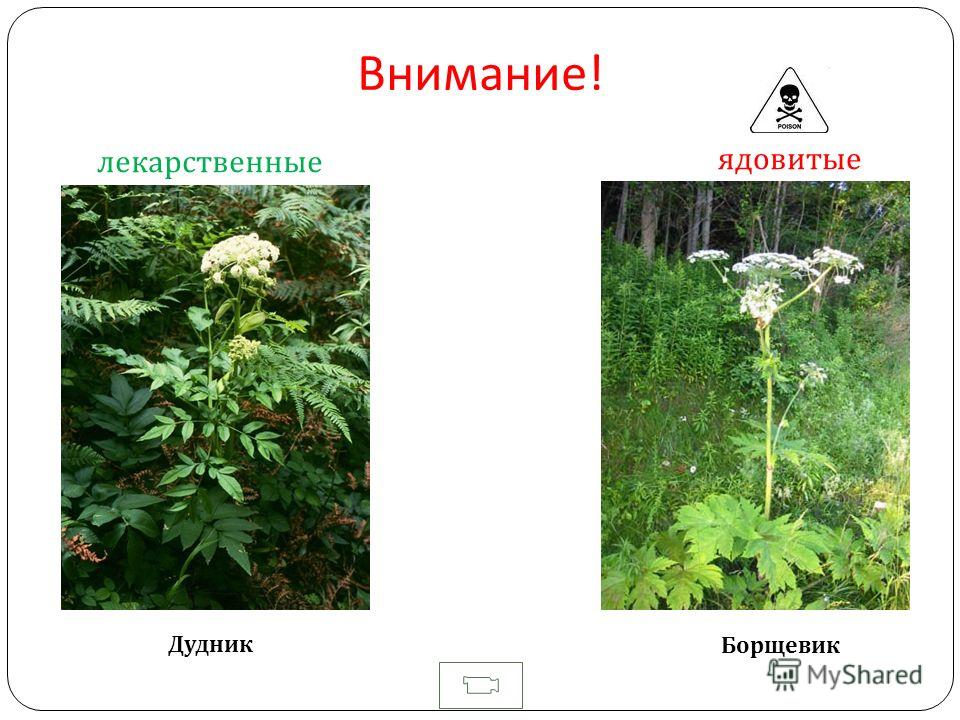 